EnglishArabicCANBERRA’S RECOVERY PLAN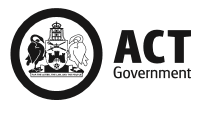 خطة تعافي كنبراCOVID-19 Easing of Restrictions Roadmap as at 2 December 2020خارطة تخفيف قيود COVID-19 بتاريخ 2 كانون الأول/ديسمبر 2020STAGE 3المرحلة 3Step 3.1 – Monday 10 August 2020الخطوة 3-1 الاثنين 10 آب/أغسطس 20201 per 4 square metres شخص واحد كل 4 أمتار مربّعةMaximum 100 peopleالحد الأقصى 100 شخصCOVID Safety Planخطة أمان من COVID1 person per 4 square metres of usable space applies, to a maximum of 100 people in each indoor space and each outdoor space (excluding staff on premises)Reopening of:Casinos and gaming in clubsFood courts (dine-in)Steam-based services, including saunas, steam rooms, steam cabinets and bathhousesStrip clubs, brothels, escort agencies24-hour gyms – maximum of 25 people when unstaffedتنطبق قاعدة الشخص الواحد لكل 4 أمتار مربّعة من المساحة الصالحة للاسخدام ولغاية 100 شخص في كل منطقة داخلية وكل منطقة خارجية (باستثناء الموظفين في المكان)إعادة فتح:  الكازينوهات ولعب القمار في النواديساحات الطعام (تناول الطعام في الموقع)الخدمات القائمة على البخار، بما في ذلك حمامات البخار وغرف البخار وحجرات البخار والحماماتنوادي التعرّي وبيوت الدعارة ووكالات المرافقةصالات الجمنازيوم على مدار 24 ساعة في اليوم - بحد أقصى هو 25 شخصًا عندما لا يكون هناك موظفون في الصالةWorking from home if it works for you and your employer.العمل من المنزل إذا كان ذلك يناسبك أنت وصاحب العمل.From 9am Friday 18 September 2020:اعتبارًا من الساعة 9 صباحًا يوم الجمعة 18 أيلول/سبتمبر 2020:Smaller sized venues, facilities and businesses can return to their pre-COVID capacity, with a maximum of 25 people (excluding staff) across the whole venue.يمكن أن تعود الأماكن والمنشآت والشركات الأصغر حجمًا إلى استقبال عدد الزبائن الذي كانت تستقبله قبل COVID، بحد أقصى هو 25 شخصًا (باستثناء الموظفين) في جميع أنحاء المكان.Step 3.2 - Friday 9 October 2020الخطوة 3-2 - الجمعة 9 تشرين الأول/أكتوبر 20201 person per 4 square metres indoorsشخص واحد لكل 4 أمتار مربعة في المناطق الداخلية1 person per 2 square metres outdoorsشخص واحد لكل مترين مربعين في المناطق الخارجيةMaximum 500 people (from 13 Nov)الحد الأقصى 500 شخص (اعتبارًا من 13 تشرين الثاني/نوفمبر)COVID Safety Planخطة أمان من COVIDElectronic check in at venuesتسجيل الحضور في المكان إلكترونيًاAll gatherings can increase to 200 people1 person per 2 square metres of usable outdoor spaceMedium-sized hospitality venues with total usable space between 101 and 200 square metres can have a maximum of 50 people throughout the venue (excluding staff)For cinemas and movie theatres – up to 50% capacity of each theatre, up to 200 peopleFor large indoor seated venues – ticketed events up to 50% capacity, up to 1,000 peopleFor enclosed outdoor venues with permanent tiered seating/grandstands – ticketed events up to 50% capacity, up to 1,000 peopleFor GIO Stadium and Manuka Oval – up to 50% seated capacityWorkplaces may commence a return to the workplace if it suits employers and employees.  If workplaces choose to return, a COVID- Safe Plan should be in place.يمكن أن يرتفع عدد كل التجمعات إلى 200 شخصشخص واحد لكل مترين مربعين من المساحة الخارجية القابلة للاستخدامأماكن الضيافة متوسطة الحجم بمساحة إجمالية قابلة للاستخدام تتراوح بين 101 و 200 متر مربع يمكن أن يكون فيها 50 شخصًا بحد أقصى في جميع أنحاء المكان (باستثناء الموظفين)بالنسبة لدور السينما ودور عرض الأفلام - إلى 50% من سعة كل دار، لغاية 200 شخصبالنسبة لأماكن الجلوس الداخلية الكبيرة - المناسبات على أساس التذاكر إلى 50% من السعة، لغاية 1000 شخصبالنسبة للأماكن الخارجية المغلقة ذات المقاعد المتدرجة الدائمة / المدرجات - المناسبات على أساس التذاكر إلى 50% من السعة، لغاية 1000 شخصبالنسبة لإستاد GIO و Manuka Oval - السعة لغاية 50% جلوسًاقد تبدأ أماكن العمل في تسنقبال عمالها إلى مكان العمل إذا كانت تناسب أصحاب العمل والموظفين. إذا اختارت أماكن العمل ذلك، فيجب وضع خطة أمان من COVID.From 9am Friday 13 November 2020:من الساعة 9 صباحًا يوم الجمعة 13 تشرين الثاني/نوفمبر 2020:All gatherings can increase to 500 peopleStanding consumption of food and beverages in an outdoor spaceيمكن أن يرتفع عدد أفراد جميع التجمعات إلى 500 شخصيمكن تناول الطعام والشراب وقوفًا في المناطق الخارجيةStage 4 – Wednesday 2 December 2020Currently in placeالمرحلة 4 - الأربعاء 2 كانون الأول/ديسمبر 2020سارية المفعول حاليًا1 person per 2 square metres indoor and outdoorشخص واحد لكل مترين مربعين في المناطق الداخلية والخارجيةMaximum 500 peopleالحد الأقصى 500 شخصCOVID Safety Planخطة أمان من COVIDElectronic check in at venuesتسجيل الحضور في الأماكن إلكترونيًاAll gatherings can have up to 500 peopleBusinesses can have 25 people across the venueIf businesses and venues want to have more than 25 people, they can use 1 person per 2 square metres of usable space in indoor and outdoor spaces, provided they use the Check In CBR appBusinesses and venues not using the Check In CBR app can continue to have 1 person per 4 square metres of usable space in indoor spaces and 1 people per 2 square metres in outdoor spacesPatrons to be seated while consuming alcohol in indoor spaces Cinemas and movie theatres - up to 65% capacity of each theatre, up to 500 people if using the Check In CBR app Large indoor venues - ticketed and seated events up to 65% capacity, up to 1,500 people Enclosed outdoor venues with permanent tiered seating/grandstands - ticketed and seated events up to 65% capacity, up to 1,500 peopleGIO Stadium and Manuka Oval - up to 65% seated capacityReturn to work where it suits employers and employees, with a COVID Safe Plan in place.يمكن أن تضم جميع التجمعات ما يصل إلى 500 شخصيمكن أن يكون في المؤسسة التجارية 25 شخصًا في جميع أنحاء المكانإذا كانت المؤسسات التجارية والأماكن تريد أن يكون فيها أكثر من 25 شخصًا، فيمكنها استخدام قاعدة الشخص الواحد لكل مترين مربعين من المساحة القابلة للاستخدام في المساحات الداخلية والخارجية، بشرط استخدام تطبيق Check In CBRيمكن للمؤسسات التجارية والأماكن التي لا تستخدم تطبيق Check In CBR الاستمرار في أن يكون فيها شخص واحد لكل 4 أمتار مربعة من المساحة القابلة للاستخدام في المساحات الداخلية وشخص واحد لكل مترين مربعين في المساحات الخارجيةيجب أن يجلس الزبائن أثناء شرب الكحول في الأماكن الداخليةدور السينما والمسارح - ما يصل إلى 65% من سعة كل مسرح، لغاية 500 شخص في حالة استخدام تطبيق Check In CBRالقاعات الداخلية الكبيرة - على أساس تذاكر حجز والجلوس لغاية 65% من السعة، حتى 1500 شخصالأماكن الخارجية المغلقة ذات المقاعد المتدرجة الدائمة - مناسبات على أساس تذاكر حجز والجلوس ما يصل إلى 65%، لغاية 1500 شخصإستاد GIO وملعب Manuka Oval - سعة الحاضرين جلوسًا لغاية 65%العودة إلى العمل عندما يكون ذلك مناسبًا لأصحاب العمل والموظفين، مع وجود خطة أمان من COVID.FUTURE CONSIDERATIONSاعتبارات أخرىFrom February 2021اعتبارًا من شباط/فبراير 2021 Move towards a COVID safe normalالانتقال إلى وضع اعتيادي آمن من COVIDCOVID Safe check pointsنقاط التأكّد من السلامة من COVIDFortnightly public health risk assessments will continue informed by monitoring the impacts of eased restrictions.سيستمر إجراء تقييمات كل أسبوعين لمخاطر الصحة العامة من خلال رصد آثار القيود المخففة.Check point for further easing: 12 February 2021نقطة تحقق لتخفيف إضافي للقيود: 12 شباط/فبراير 2021Avoid public transport in peak hour.تجنّب المواصلات العامة في ساعة الذروة.RESTRICTIONS MAY HAVE EASED BUT YOUR RESPONSIBILITY HASN’Tقد تكون القيود أخف الآن ولكن مسؤوليتك لم تخفMaintain good hand hygieneحافظ على النظافة الصحية الجيدة لليدينStay 1.5 metres apartابق على بعد 1.5 مترStay home if you are unwell and get testedابق في المنزل إذا كنت متوعّكًا واخضع للفحصMonitor travel adviceتتبّع النصائح المتعلقة بالسفرFurther information at covid19.act.gov.auمزيد من المعلومات في covid19.act.gov.au